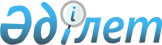 Об утверждении состава Экспертного совета по вопросу создания специальной экономической зоны "Жана - Иле"Распоряжение Премьер-Министра Республики Казахстан от 9 января 2012 года № 1-р

      В соответствии с подпунктом 15) статьи 1 и пунктом 2 статьи 7 Закона Республики Казахстан от 21 июля 2011 года «О специальных экономических зонах в Республике Казахстан»:



      1. Утвердить прилагаемый состав экспертного совета по вопросу создания специальной экономической зоны «Жана - Иле» (далее - Экспертный совет).



      2. Экспертному совету в течение двадцати рабочих дней подготовить заключение к предложению о создании специальной экономической зоны «Жана - Иле».



      3. Контроль за исполнением настоящего распоряжения возложить на Заместителя Премьер-Министра Республики Казахстан - Министра индустрии и новых технологий Республики Казахстан Исекешева А.О.      Премьер-Министр                            К. Масимов

Утвержден          

распоряжением Премьер-Министра

Республики Казахстан   

от 9 января 2012 года № 1-р  

Состав

Экспертного совета по вопросу создания

специальной экономической зоны «Жана - Иле»
					© 2012. РГП на ПХВ «Институт законодательства и правовой информации Республики Казахстан» Министерства юстиции Республики Казахстан
				Исекешев

Асет Орентаевич-Заместитель Премьер-Министра Республики

Казахстан - Министр индустрии и новых

технологий Республики Казахстан, председательЕрмегияев

Талгат

Амангельдиевич-Министр туризма и спорта Республики Казахстан,

заместитель председателяPaу

Альберт Павлович-первый вице-министр индустрии и новых

технологий Республики Казахстан, заместитель

председателяКарплюк

Сергей Алексеевич-заместитель председателя Комитета по

инвестициям Министерства индустрии и новых

технологий Республики Казахстан, секретарьДаленов

Руслан Ерболатович-вице-министр финансов Республики КазахстанИскандиров

Абай Мукашевич-вице-министр экономического развития и торговли

Республики КазахстанНурымбетов

Биржан Бидайбекулы-вице-министр труда и социальной защиты

населения Республики КазахстанОмаров

Мурат Ескельдинович-вице-министр туризма и спорта Республики

КазахстанСкляр

Роман Васильевич-вице-министр транспорта и коммуникаций

Республики КазахстанТурмагамбетов

Мажит Абдыкаликович-вице-министр охраны окружающей среды Республики

КазахстанЖылкайдаров

Сакен Егинбаевич-заместитель акима Алматинской областиРаймбеков

Каналбек Утжанович-исполняющий обязанности Председателя Агентства

Республики Казахстан по управлению земельными

ресурсамиТихонюк

Николай Петрович-заместитель Председателя Агентства Республики

Казахстан по делам строительства и

жилищно-коммунального хозяйстваКакен

Карлыгаш Газизовна-председатель Комитета индустрии туризма

Министерства туризма и спорта Республики

КазахстанКаржасов

Сергей Эльдарович-заместитель председателя Комитета индустрии

туризма Министерства туризма и спорта

Республики КазахстанТурсунбаев

Мухит Турсунбаевич-начальник Управления туризма, физической

культуры и спорта Алматинской областиОмаров

Манен Ембергенович-ректор Международной профессиональной академии

«Туран-Профи», профессор (по согласованию)Шайкенова

Рашида Рашидовна-директор Казахстанской туристской ассоциации

(по согласованию)Карабаева

Рысты Калиевна-президент объединения юридических лиц

«Столичная ассоциация туризма» (по

согласованию)Иса

Абжаппар Үкібайұлы-председатель правления объединения

индивидуальных предпринимателей и юридических

лиц «Ассоциация участников специальных

экономических зон» (по согласованию).